Утвержденапостановлением Администрациигородского округа Эгвекинотот    декабря 2020 г. № -па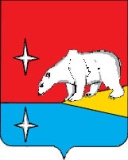 АДМИНИСТРАЦИЯГОРОДСКОГО ОКРУГА ЭГВЕКИНОТП О С Т А Н О В Л Е Н И ЕОб образовании земельных участков путём перераспределения земельных участковс кадастровыми номерами 87:06:060001:568, 87:06:060001:574, 87:06:060001:569, 87:06:060001:572, 87:06:060001:573,87:06:060001:581 и земель в кадастровом квартале 87:06:060001, государственная собственность на которые не разграниченаВ соответствии со статьями 11.2, 11.3, 11.7, 11.10 Земельного кодекса Российской Федерации, статьей 3.3 Федерального закона от 25 октября 2001 г. № 137-ФЗ «О введении в действие Земельного кодекса Российской Федерации», руководствуясь Уставом городского округа Эгвекинот, Администрация городского округа Эгвекинот  П О С Т А Н О В Л Я Е Т:	1. Образовать земельный участок путем перераспределения земельного участка с кадастровым номером 87:06:060001:581, местоположение: Чукотский автономный округ, р-н Иультинский, с. Конергино, категория земель – земли населенных пунктов, разрешённое использование – малоэтажная жилая застройка (индивидуальное жилищное строительство; размещение дачных домов и садовых домов), и земель в кадастровом квартале 87:06:060001, государственная собственность на которые не разграничена.2. Утвердить схему расположения земельного участка на кадастровом плане территории:обозначение на схеме: ":ЗУ1", площадь 464 кв.м., категория земель – земли населенных пунктов, разрешённое использование – малоэтажная жилая застройка (индивидуальное жилищное строительство; размещение дачных домов и садовых домов).Местоположение: Чукотский автономный округ, р-н Иультинский, с. Конергино, ул Чукотская, д. 28.3. Образовать земельный участок путем перераспределения земельных участков с кадастровыми номерами 87:06:060001:581; 87:06:060001:573 местоположение: Чукотский автономный округ, р-н Иультинский, с. Конергино, категория земель – земли населенных пунктов, разрешённое использование – малоэтажная жилая застройка (индивидуальное жилищное строительство; размещение дачных домов и садовых домов), и земель в кадастровом квартале 87:06:060001, государственная собственность на которые не разграничена.4. Утвердить схему расположения земельного участка на кадастровом плане территории:обозначение на схеме: ":ЗУ2", площадь 526 кв.м., категория земель – земли  населенных пунктов, разрешённое использование – малоэтажная жилая застройка (индивидуальное жилищное строительство; размещение дачных домов и садовых домов).Местоположение: Чукотский автономный округ, р-н Иультинский, с. Конергино, ул. Чукотская, д. 26.5. Образовать земельный участок путем перераспределения земельных участков с  кадастровыми номерами 87:06:060001:572; 87:06:060001:573, местоположение: Чукотский автономный округ, р-н Иультинский, с. Конергино, категория земель – земли населенных пунктов, разрешённое использование – малоэтажная жилая застройка (индивидуальное жилищное строительство; размещение дачных домов и садовых домов), и земель в кадастровом квартале 87:06:060001, государственная собственность на которые не разграничена.6. Утвердить схему расположения земельного участка на кадастровом плане территории:обозначение на схеме: ":ЗУ3", площадь 428 кв.м., категория земель – земли  населенных пунктов, разрешённое использование – малоэтажная жилая застройка (индивидуальное жилищное строительство; размещение дачных домов и садовых домов).Местоположение: Чукотский автономный округ, р-н Иультинский, с. Конергино, ул. Чукотская, д. 24.7. Образовать земельный участок путем перераспределения земельного участка с кадастровым номером 87:06:060001:572, местоположение: Чукотский автономный округ, р-н Иультинский, с. Конергино, категория земель – земли населенных пунктов, разрешённое использование – малоэтажная жилая застройка (индивидуальное жилищное строительство; размещение дачных домов и садовых домов), и земель в кадастровом квартале 87:06:060001, государственная собственность на которые не разграничена.8. Утвердить схему расположения земельного участка на кадастровом плане территории:обозначение на схеме: ":ЗУ4", площадь 436 кв.м., категория земель – земли  населенных пунктов, разрешённое использование – малоэтажная жилая застройка (индивидуальное жилищное строительство; размещение дачных домов и садовых домов).Местоположение: Чукотский автономный округ, р-н Иультинский, с. Конергино, ул. Чукотская, д. 22.9. Образовать земельный участок путем перераспределения земельного участка с кадастровым номером 87:06:060001:569, местоположение: Чукотский автономный округ, р-н Иультинский, с. Конергино, категория земель – земли населенных пунктов, разрешённое использование – малоэтажная жилая застройка (индивидуальное жилищное строительство; размещение дачных домов и садовых домов), и земель в кадастровом квартале 87:06:060001, государственная собственность на которые не разграничена.10. Утвердить схему расположения земельного участка на кадастровом плане территории:обозначение на схеме: ":ЗУ5", площадь 431 кв.м., категория земель – земли  населенных пунктов, разрешённое использование – малоэтажная жилая застройка (индивидуальное жилищное строительство; размещение дачных домов и садовых домов).Местоположение: Чукотский автономный округ, р-н Иультинский, с. Конергино, ул. Чукотская, д. 20.11. Образовать земельный участок путем перераспределения земельного участка с кадастровым номером 87:06:060001:574, местоположение: Чукотский автономный округ, р-н Иультинский, с. Конергино, категория земель – земли населенных пунктов, разрешённое использование – малоэтажная жилая застройка (индивидуальное жилищное строительство; размещение дачных домов и садовых домов), и земель в кадастровом квартале 87:06:060001, государственная собственность на которые не разграничена.12. Утвердить схему расположения земельного участка на кадастровом плане территории:обозначение на схеме: ":ЗУ6", площадь 422 кв.м., категория земель – земли  населенных пунктов, разрешённое использование – малоэтажная жилая застройка (индивидуальное жилищное строительство; размещение дачных домов и садовых домов).Местоположение: Чукотский автономный округ, р-н Иультинский, с. Конергино, ул. Чукотская, д. 18.13. Образовать земельный участок путем перераспределения земельных участков с кадастровыми номерами 87:06:060001:581; 87:06:060001:574; 87:06:060001:568 местоположение: Чукотский автономный округ, р-н Иультинский, с. Конергино, категория земель – земли населенных пунктов, разрешённое использование – малоэтажная жилая застройка (индивидуальное жилищное строительство; размещение дачных домов и садовых домов), и земель в кадастровом квартале 87:06:060001, государственная собственность на которые не разграничена.14. Утвердить схему расположения земельного участка на кадастровом плане территории:обозначение на схеме: ":ЗУ7", площадь 411 кв.м., категория земель – земли  населенных пунктов, разрешённое использование – малоэтажная жилая застройка (индивидуальное жилищное строительство; размещение дачных домов и садовых домов).Местоположение: Чукотский автономный округ, р-н Иультинский, с. Конергино, ул. Чукотская, д. 16.15. Образовать земельный участок путем перераспределения земельного участка с кадастровым номером 87:06:060001:568 местоположение: Чукотский автономный округ, р-н Иультинский, с. Конергино, категория земель – земли населенных пунктов, разрешённое использование – малоэтажная жилая застройка (индивидуальное жилищное строительство; размещение дачных домов и садовых домов), и земель в кадастровом квартале 87:06:060001, государственная собственность на которые не разграничена.16. Утвердить схему расположения земельного участка на кадастровом плане территории:обозначение на схеме: ":ЗУ8", площадь 499 кв.м., категория земель – земли населенных пунктов, разрешённое использование – малоэтажная жилая застройка (индивидуальное жилищное строительство; размещение дачных домов и садовых домов).Местоположение: Чукотский автономный округ, р-н Иультинский, с. Конергино, ул. Чукотская, д. 14.17. Признать утратившими силу:1) Постановление Администрации городского округа Эгвекинот от 23 мая 2022 г. № 346-па «Об утверждении схемы расположения земельного участка»;2) Постановление Администрации городского округа Эгвекинот от 23 мая 2022 г. № 347-па «Об утверждении схемы расположения земельного участка»;3) Постановление Администрации городского округа Эгвекинот от 23 мая 2022 г. № 348-па «Об утверждении схемы расположения земельного участка»;4) Постановление Администрации городского округа Эгвекинот от 23 мая 2022 г. № 351-па «Об утверждении схемы расположения земельного участка»;5) Постановление Администрации городского округа Эгвекинот от 23 мая 2022 г. № 353-па «Об утверждении схемы расположения земельного участка»;6) Постановление Администрации городского округа Эгвекинот от 4 августа 2022 г. № 552-па «Об образовании земельного участка путём перераспределения земельного участка с кадастровым номером 87:06:060001:556 и земель в кадастровом квартале 87:06:060001, государственная собственность на которые не разграничена»;7) Постановление Администрации городского округа Эгвекинот от 4 августа 2022 г. № 553-па «Об образовании земельного участка путём перераспределения земельного участка с кадастровым номером 87:06:060001:557 и земель в кадастровом квартале 87:06:060001, государственная собственность на которые не разграничена»;8) Постановление Администрации городского округа Эгвекинот от 14 июня 2022 г. № 409-па «О внесении изменения в постановление Администрации городского округа Эгвекинот от 23 мая 2022 г. № 353-па»;9) Постановление Администрации городского округа Эгвекинот от 4 августа 2022 г. № 554-па «Об образовании земельного участка путём перераспределения земельного участка с кадастровым номером 87:06:060001:558 и земель в кадастровом квартале 87:06:060001, государственная собственность на которые не разграничена»;10) Постановление Администрации городского округа Эгвекинот от 4 августа 2022 г. № 557-па «Об образовании земельного участка путём перераспределения земельного участка с кадастровым номером 87:06:060001:561 и земель в кадастровом квартале 87:06:060001, государственная собственность на которые не разграничена»;11) Постановление Администрации городского округа Эгвекинот от 4 августа 2022 г. № 559-па «Об образовании земельного участка путём перераспределения земельного участка с кадастровым номером 87:06:060001:563 и земель в кадастровом квартале 87:06:060001, государственная собственность на которые не разграничена».18. Настоящее постановление разместить на официальном сайте Администрации городского округа Эгвекинот в информационно-телекоммуникационной сети «Интернет».19. Настоящее постановление вступает в силу с момента его подписания.20. Контроль за исполнением настоящего постановления возложить на Управление финансов, экономики и имущественных отношений городского округа Эгвекинот (Шпак А.В.).Исполняющий обязанностиГлавы Администрации                                                                                      А.М. Абакаровот 24 марта 2023 г.                                                  № 242 - па                           п. Эгвекинот